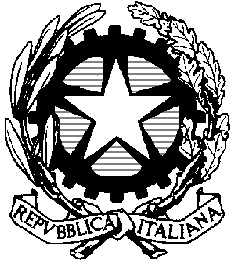 UFFICIO DEL GIUDICE DI PACE DI NOCERA INFERIORESezione CivileIl Giudice di Pace avv. Almerinda Pietrosanto, visto il provvedimento del Presidente del Tribunale di Nocera Inferiore, comunica il seguente ordine cronologico per l’udienza civile del  10.11.20 :Le cause di prima comparizione, il cui orario di trattazione ricade nello scaglione  09.30/10.30, in caso di assenza di una o entrambe le parti saranno richiamate fino alle 10.30. Per i giudizi fissati in orario successivo alle 10.30, l’assenza di una o di entrambe le parti sarà valutata secondo la norme del codice di rito.Manda alla Cancelleria  per la comunicazione al COA di Nocera Inferiore nonché per affissione dinanzi l’aula di udienza.Nocera Inferiore, li 05.11.20 Il Giudice di Paceavv. Almerinda Pietrosanto UFFICIO DEL GIUDICE DI PACE DI NOCERA INFERIORESezione CivileIl Giudice di Pace avv. Almerinda Pietrosanto, visto il provvedimento del Presidente del Tribunale di Nocera Inferiore, comunica il seguente ordine cronologico per l’udienza civile del  13.11.20 :Le cause di prima comparizione, il cui orario di trattazione ricade nello scaglione  09.30/10.30, in caso di assenza di una o entrambe le parti saranno richiamate fino alle 10.30. Per i giudizi fissati in orario successivo alle 10.30, l’assenza di una o di entrambe le parti sarà valutata secondo la norme del codice di rito.Manda alla Cancelleria  per la comunicazione al COA di Nocera Inferiore nonché per affissione dinanzi l’aula di udienza.Nocera Inferiore, li 05.11.20 Il Giudice di Paceavv. Almerinda Pietrosanto Ufficio del Giudice di Pace di Nocera InferiorePreg.ma dott.ssa Cira Cacace E p.c. Cancelleria civileIl Giudice di Pace avv. Almerinda Pietrosanto , in servizio presso questo ufficio, atteso il provvedimento del Presidente del Tribunale di Nocera Inferiore assunto in data 03.11.2020 con cui si è disposta la quarantena del sottoscritto giudice di pace ed il rinvio delle cause a data destinarsi, comunica che :l’udienza del 03.11.20 è rinviata al 15.01.2021;l’udienza del 06.11.20. è rinviata al 22.01.2021.Manda alla cancelleria per le dovute communicazioni alle parti.Nocera Inferiore lì,05.11.2020Il Giudice di Paceavv. Almerinda Pietrosanto 6647/2018ORPIETROSANTO ALMERINDA sezione: 01                           Mar 10/11/2020 09:303610/2019ORPIETROSANTO ALMERINDA sezione: 01Mar 10/11/2020 09:303819/2019ORPIETROSANTO ALMERINDA sezione: 01Mar 10/11/2020 09:304926/2019ORPIETROSANTO ALMERINDA sezione: 01Mar 10/11/2020 09:305079/2019ORPIETROSANTO ALMERINDA sezione: 01Mar 10/11/2020 10:005994/2019OSAPIETROSANTO ALMERINDA sezione: 01Mar 10/11/2020 10:006048/2019ORPIETROSANTO ALMERINDA sezione: 01Mar 10/11/2020 10:006304/2019ORPIETROSANTO ALMERINDA sezione: 01Mar 10/11/2020 10:00506/2020ORPIETROSANTO ALMERINDA sezione: 01Mar 10/11/2020 10:301158/2020ORPIETROSANTO ALMERINDA sezione: 01Mar 10/11/2020 10:301694/2020ORPIETROSANTO ALMERINDA sezione: 01Mar 10/11/2020 10:301892/2020ORPIETROSANTO ALMERINDA sezione: 01Mar 10/11/2020 10:302152/2020ORPIETROSANTO ALMERINDA sezione: 01Mar 10/11/2020 11:002181/2020ORPIETROSANTO ALMERINDA sezione: 01Mar 10/11/2020 11:002215/2020ORPIETROSANTO ALMERINDA sezione: 01Mar 10/11/2020 11:002260/2020ORPIETROSANTO ALMERINDA sezione: 01Mar 10/11/2020 11:002261/2020ORPIETROSANTO ALMERINDA sezione: 01Mar 10/11/2020 11:302299/2020ORPIETROSANTO ALMERINDA sezione: 01Mar 10/11/2020 11:302300/2020ORPIETROSANTO ALMERINDA sezione: 01Mar 10/11/2020 11:302334/2020ORPIETROSANTO ALMERINDA sezione: 01Mar 10/11/2020 11:302394/2020ORPIETROSANTO ALMERINDA sezione: 01Mar 10/11/2020 12:002407/2020ORPIETROSANTO ALMERINDA sezione: 01Mar 10/11/2020 12:002836/2020OSAPIETROSANTO ALMERINDA sezione: 012919/2018ORPIETROSANTO ALMERINDA sezione: 01Ven 13/11/2020 09:305603/2019ORPIETROSANTO ALMERINDA sezione: 01Ven 13/11/2020 09:305712/2019ORPIETROSANTO ALMERINDA sezione: 01Ven 13/11/2020 09:306163/2019OSAPIETROSANTO ALMERINDA sezione: 01Ven 13/11/2020 09:306213/2019ORPIETROSANTO ALMERINDA sezione: 01Ven 13/11/2020 09:306477/2019IPPIETROSANTO ALMERINDA sezione: 01Ven 13/11/2020 10:006479/2019ORPIETROSANTO ALMERINDA sezione: 01Ven 13/11/2020 10:006730/2019ORPIETROSANTO ALMERINDA sezione: 01Ven 13/11/2020 10:006887/2019ORPIETROSANTO ALMERINDA sezione: 01Ven 13/11/2020 10:007209/2019OSAPIETROSANTO ALMERINDA sezione: 01Ven 13/11/2020 10:00653/2020ORPIETROSANTO ALMERINDA sezione: 01Ven 13/11/2020 10:301079/2020ORPIETROSANTO ALMERINDA sezione: 01Ven 13/11/2020 10:303017/2020ORPIETROSANTO ALMERINDA sezione: 01Ven 13/11/2020 10:303020/2020ORPIETROSANTO ALMERINDA sezione: 01Ven 13/11/2020 10:303029/2020ORPIETROSANTO ALMERINDA sezione: 01Ven 13/11/2020 10:303030/2020ORPIETROSANTO ALMERINDA sezione: 01Ven 13/11/2020 11:003051/2020ORPIETROSANTO ALMERINDA sezione: 01Ven 13/11/2020 11:003055/2020ORPIETROSANTO ALMERINDA sezione: 01Ven 13/11/2020 11:003071/2020ORPIETROSANTO ALMERINDA sezione: 01Ven 13/11/2020 11:003086/2020ORPIETROSANTO ALMERINDA sezione: 01Ven 13/11/2020 11:003100/2020ORPIETROSANTO ALMERINDA sezione: 01Ven 13/11/2020 11:303122/2020ORPIETROSANTO ALMERINDA sezione: 01Ven 13/11/2020 11:303132/2020ORPIETROSANTO ALMERINDA sezione: 01Ven 13/11/2020 11:303136/2020ORPIETROSANTO ALMERINDA sezione: 01Ven 13/11/2020 11:303181/2020ORPIETROSANTO ALMERINDA sezione: 01Ven 13/11/2020 11:303182/2020ORPIETROSANTO ALMERINDA sezione: 01Ven 13/11/2020 12:003191/2020ORPIETROSANTO ALMERINDA sezione: 01Ven 13/11/2020 12:003195/2020ORPIETROSANTO ALMERINDA sezione: 01Ven 13/11/2020 12:003209/2020ORPIETROSANTO ALMERINDA sezione: 01Ven 13/11/2020 12:003210/2020ORPIETROSANTO ALMERINDA sezione: 01Ven 13/11/2020 12:003247/2020ORPIETROSANTO ALMERINDA sezione: 01Ven 13/11/2020 12:303343/2020ORPIETROSANTO ALMERINDA sezione: 01Ven 13/11/2020 12:30